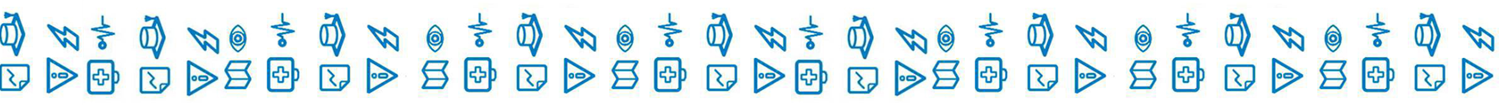 Информация о развитии рынка трудаЛенинградской области 	Март 2019 годаВ марте 2019 года, в условиях стабильного развития рынка труда Ленинградской области наблюдалось незначительное увеличение численности безработных граждан, зарегистрированных в службе занятости населения, и уровня регистрируемой безработицы при росте спроса на рабочую силу.Гражданами, обратившимися в службу занятости населения в марте             2019 года, подано 8369 заявлений о предоставлении государственных услуг (далее – госуслуга) (таблица 1).Обратились за госуслугой по: - содействию в поиске подходящей работы – 1858 человек (почти каждый третий, из числа граждан, подавших заявление о предоставлении госуслуг); - профессиональной ориентации – 3965 человек; - информированию о положении на рынке труда – 2205 человек                               и 278 работодателей.Безработными признаны 1041 человек (таблица 4), которым назначена социальная выплата в виде пособия по безработице (таблица 5).В течение марта с регистрационного учета сняты по различным причинам              1935 человек, из числа граждан, обратившихся в целях поиска подходящей работы, в т.ч. 871 безработный гражданин.При содействии службы занятости населения в марте: - трудоустроено на все виды работ 859 человек, из них: 348 человек (40,5%) безработные граждане, 511 человек (59,5%) ищущие работу граждане, в том числе                 в период до признания их безработными, т.е. в течение нескольких дней (таблица 6); - приступили к профессиональному обучению 427 безработных граждан.В январе-марте 2019 года служба занятости населения работала:- с 19507 гражданами подавшими заявление о предоставлении госуслуг, из них: каждый третий гражданин обратился за содействием в поиске подходящей работы – 5811 человек.При содействии службы занятости населения в январе-марте 2019 года:- трудоустроено на все виды работ 2058 человек;- эффективность трудоустройства граждан (отношение трудоустроенных граждан к ищущим работу гражданам обратившимся в службу занятости населения) – 35,4%. Из общего числа трудоустроенных: на общественные работы трудоустроены – 147 человек и на временные работы – 70 несовершеннолетних граждан в возрасте 14-18 лет в свободное от учебы время;- 816 гражданам (60,3% от всех трудоустроенных) работа предоставлена                в период до присвоения статуса «безработный».В январе-марте 2019 года:- получили госуслугу по профориентации 7820 граждан;- приступили к профессиональному обучению 578 человек, в том числе:                        	427 безработных граждан,105 женщин, находящаяся в отпуске по уходу за ребенком до достижения                  им возраста трех лет,42 пенсионеров, стремящихся возобновить трудовую деятельность,4 незанятых инвалида;- на досрочную пенсию направлено 4 безработных гражданина;- пособие по безработице назначено 2936 безработных граждан.Спрос на рабочую силуНа 1 апреля 2019 года текущий спрос на рабочую силу составил 20340 единиц, что на 1455 вакансий больше, чем в начале марта 2019 года.Вакансии распределились следующим образом: от 362 единиц                               (1,8% от текущего спроса на рабочую силу) в Сланцевском муниципальном районе до 3637 единиц (17,9%) во Всеволожском муниципальном районе. В экономике региона сохранялась высокая потребность в рабочих кадрах. Для трудоустройства рабочих в начале апреля 2019 года предлагались 13863 вакансии (68,2%), для инженерно-технических работников и служащих – 6477 вакансий (31,8%).Наибольшую потребность в кадрах испытывала сфера «обрабатывающие производства» – 4785 вакансий (23,5% от общего числа вакансий – 20340 единиц), далее по видам экономической деятельности:государственное управление и обеспечение военной безопасности; социальное обеспечение – 2973 вакансии (14,6%);строительство – 2814 вакансий (13,8%);транспортировка и хранение – 1610 вакансий (7,9%);торговля оптовая и розничная; ремонт автотранспортных средств 
и мотоциклов – 1325 вакансий (6,5%);деятельность в области здравоохранения и социальных услуг – 1264 вакансии (6,2%);сельское, лесное хозяйство, охота, рыболовство и рыбоводство – 995 вакансий (4,9%);деятельность административная и сопутствующие дополнительные услуги – 927 вакансий (4,6%);образование – 914 вакансий (4,5%);деятельность гостиниц и предприятий общественного питания – 424 вакансии (2,1%);добыча полезных ископаемых – 409 вакансий (2%);обеспечение электрической энергией, газом и паром; кондиционирование воздуха – 344 вакансии (1,7%);деятельность профессиональная, научная и техническая – 336 вакансий (1,7%);деятельность финансовая и страховая – 332 вакансии (1,6%);предоставление прочих видов услуг – 288 вакансий (1,4%) и т.д.Текущий спрос на рабочую силу по сравнению с началом марта увеличился             в следующих сферах:государственное управление и обеспечение военной безопасности; социальное обеспечение – 613 единиц;обрабатывающие производства – на 560 единиц;деятельность административная и сопутствующие дополнительные услуги – на 137 единиц;образование – на 102 единицы;торговля оптовая и розничная; ремонт автотранспортных средств 
и мотоциклов – 73 единицы;сельское, лесное хозяйство, охота, рыболовство и рыбоводство – 
на 44 единицы;предоставление прочих видов услуг – на 37 единиц;деятельность в области культуры, спорта, организации досуга и развлечений – на 31 единицу;добыча полезных ископаемых – на 27 единиц;деятельность финансовая и страховая – на 12 единиц;деятельность в области информации и связи – на 9 единиц;деятельность гостиниц и предприятий общественного питания – на 6 единиц и пр.Спрос на рабочую силу по сравнению с началом марта текущего года сократился в следующих сферах деятельности:обеспечение электрической энергией, газом и паром; кондиционирование воздуха – на 53 единицы;строительство – на 52 единицы;деятельность профессиональная, научная и техническая – на 34 единицы;транспортировка и хранение – на 28 единиц;водоснабжение; водоотведение, организация сбора и утилизации отходов, деятельность по ликвидации загрязнений – на 21 единицу;деятельность в области здравоохранения и социальных услуг – на 14 единиц;По 20 наименованиям наиболее востребованных рабочих профессий заявлено 7950 вакансий (39,1% от текущего спроса на рабочую силу). Предложение рабочей силы по этой группе профессий в 5,6 раза меньше. По 20 наименованиям наиболее востребованных должностей инженерно-технических работников и служащих заявлено 4546 вакансий (22,4% от текущего спроса на рабочую силу). Предложение рабочей силы по этой группе профессий в 4,6 раза меньше.Сохранялся высокий спрос на неквалифицированных работников. 
По 20 наименованиям наиболее востребованных профессий этой группы заявлено 2544 вакансии (12,5% от текущего спроса на рабочую силу). Предложение рабочей силы по этой группе профессий в 3,1 раза меньше.На 1 апреля 2019 года напряженность на рынке труда в среднем 
по Ленинградской области составила 0,3 незанятых граждан на одну вакансию.По территориям самый низкий показатель напряженности зафиксирован                  в Ломоносовском муниципальном районе и Сосновоборском городском округе – 0,1 незанятых граждан на одну вакансию. Наиболее высокий в Волосовском, Киришском и Сланцевском муниципальном районе – 0,8 незанятых граждан на одну вакансию (таблица 3). Численность безработных гражданВ марте 2019 года безработными признаны 1041 человек, что на 291 человека больше, чем в марте 2018 года.К началу апреля 2019 года (по отношению к началу марта 2019 года) число безработных граждан: сократилось в Бокситогорском, Киришском, Ломоносовском, Подпорожском, Сланцевском, Тихвинском муниципальных районах и Сосновоборском городском округе;незначительно увеличилось в Волосовском, Волховском, Всеволожском, Выборгском, Гатчинском, Кингисеппском, Кировском, Лодейнопольском, Лужском, Приозерском, Тосненском муниципальных районах.В моногородах численность безработных граждан: увеличилась в г. Сясьстрой – до 42 человек (на 2 человека);сократилась в г. Пикалево – до 51 человека (на 4 человека), г. Сланцы – до 220 человек (на 18 человек) (таблица 4.1).Состав безработных гражданВ общей численности безработных граждан, состоявших на учете в службе занятости населения, в начале апреля 2019 года (3830 человек):осуществлявших трудовую деятельность – 3618 человек (94,5%), из них:
по причинам прекращения трудовой деятельности:уволенные по собственному желанию – 2241 человек (61,9%);уволенные по соглашению сторон – 322 человека (8,9%);уволенные в связи с ликвидацией организации, либо прекращением деятельности индивидуальным предпринимателем – 554 человека (15,3%);уволенные с государственной службы – 28 человек (0,8%).Из 3830 безработных граждан:по возрасту:16-17 лет – 21 человек (0,5%);18-19 лет – 65 человек (1,8%);20-24 года – 192 человека (5,3%);25-29 лет – 269 человек (7,4%);30-49 лет – 2039 человек (56,4%);50 лет и старше – 1244 человека (34,4%);по образованию:высшее образование – 1053 человека (27,5%);среднее проф. образование – 1637 человек (42,7%);	среднее общее образование – 576 человек (15%);основное общее образование – 512 человек (13,4%);не имеющие основного общего образования – 52 человека (1,4%);по отдельным категориям граждан:родителей, имеющих несовершеннолетних детей, всего – 792 человека (20,7%);инвалидов – 600 человек (15,7%);граждан предпенсионного возраста – 734 человека (19,2%);граждан, стремящихся возобновить трудовую деятельность после длительного перерыва (более одного года), – 751 человек (19,6%);граждан, впервые ищущих работу (ранее не работавших), – 212 человек (5,5%).Уровень регистрируемой безработицыНа 1 апреля 2019 года уровень регистрируемой безработицы                                    в Ленинградской области имел значение 0,37% (справочно: в начале января                  2019 года – 0,30, в начале апреля 2018 года – 0,36%) (таблица 4).При среднеобластном уровне регистрируемой безработицы в начале апреля              2019 года – 0,37%, по территориям этот показатель имел значение: от 0,13% 
в Ломоносовском муниципальном районе до 1,13% в Сланцевском муниципальном районе. В 10 муниципальных районах Ленинградской области уровень регистрируемой безработицы несколько выше среднеобластного значения.По сравнению с началом марта 2019 года уровень регистрируемой безработицы: сократился в Киришском, Ломоносовском, Подпорожском, Сланцевском, Тихвинском муниципальных районах и Сосновоборском городском округе;не изменился в Бокситогорском муниципальном районе;незначительно увеличился в Волосовском, Волховском, Всеволожском, Выборгском, Гатчинском, Кингисеппском, Кировском, Лодейнопольском, Лужском, Приозерском, Тосненском муниципальных районах.В 2019 году Ленинградская область продолжает входить в ограниченное число субъектов Российской Федерации, имеющих низкую регистрируемую безработицу. Социальное партнерство в сфере трудаНа 1 апреля 2019 года в Ленинградской области действовали                                 1203 уведомительно зарегистрированных коллективных договора, которыми охвачено 181,1 тыс. работающих граждан.Государственное управление охраной труда	В марте 2018 года специалистами отдела охраны труда и социального партнёрства комитета принято участие  в работе комиссий по расследованию                четырех несчастных случаев, из них: два несчастных случая с тяжелым исходом; один несчастный случай со смертельным исходом. 	В рамках реализации подпрограммы «Улучшение условий и охраны труда                   в  Ленинградской области» Государственной программы Ленинградской области «Содействие занятости населения Ленинградской области», утвержденной постановлением Правительства Ленинградской области от 07.12.2015 №466 подготовлен и размещен, на официальном сайте комитета План график выездных семинаров по охране труда на 2019 год.28 марта 2019 года на предприятии АО «КНАУФ ПЕТРОБОРД» в Гатчинском муниципальном районе состоялось заседание Ленинградской областной межведомственной комиссии по охране труда, организованное комитетом.В рамках заседания комиссией рассмотрены вопросы о состоянии условий труда, профессиональной заболеваемости, организации и проведении периодических медицинских осмотров на предприятиях Ленинградской области.В заседании приняли участие представители органов исполнительной власти Ленинградской области, Ленинградского регионального отделения Фонда социального страхования Российской Федерации, регионального объединения работодателей «Союз промышленников и предпринимателей Ленинградской области», Государственной инспекции труда Ленинградской области, Роспотребнадзора, Профсоюза работников здравоохранения Российской Федерации.Справочно:По данным Петростата, в среднем за декабрь 2018 года – февраль 2019 года,                                     в Ленинградской области уровень безработицы (по методологии МОТ) – 3,8%, численность безработных – 36,8 тыс. человек.Средняя заработная плата по Ленинградской области в январе 2019 года              (по последним данным Петростата) – 42094 руб.Средний размер пособия по безработице в марте 2019 года – 4776,04 руб.Величина прожиточного минимума для трудоспособного населения 
за 4 квартал 2018 года – 11088 руб. Размер минимальной заработной платы в Ленинградской области с 1 января 2019 года – 12000 руб.ЧИСЛЕННОСТЬ ГРАЖДАН, ОБРАТИВШИХСЯ ЗА ПРЕДОСТАВЛЕНИЕМ ГОСУДАРСТВЕННЫХ УСЛУГТаблица 1ИНФОРМАЦИЯ ПО МОНОГОРОДАМ ЛЕНИНГРАДСКОЙ ОБЛАСТИТаблица 4.1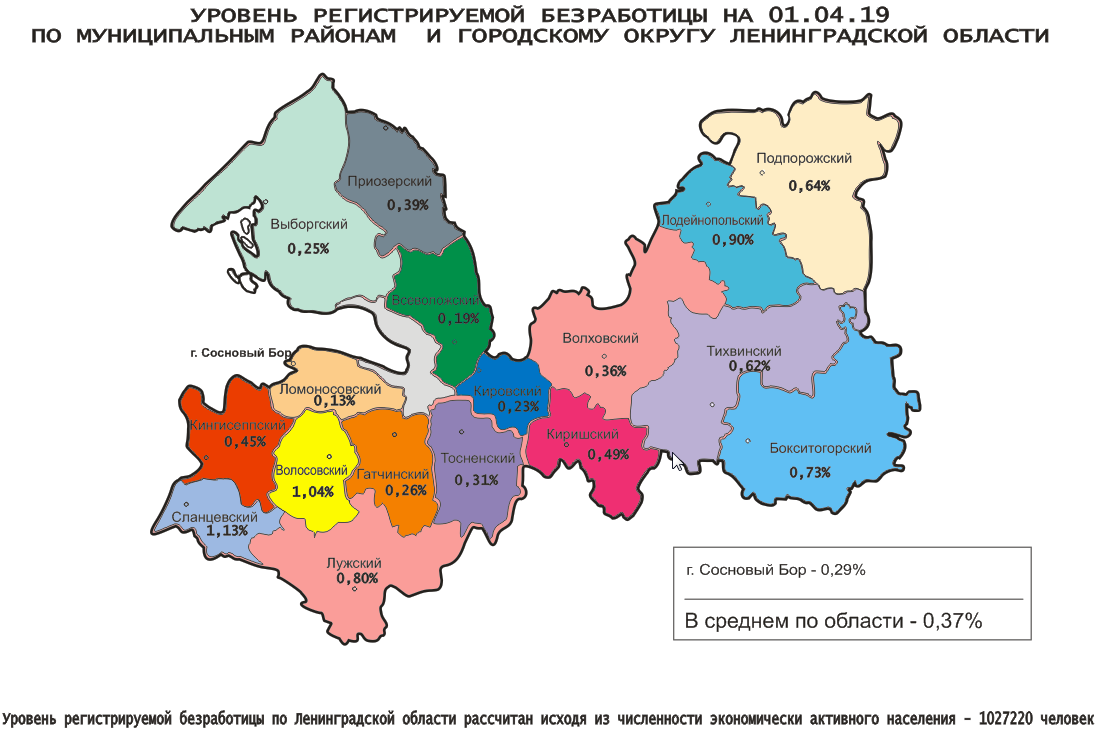 Комитет по труду и занятости населения Ленинградской области (www.job.lenobl.ru). Отдел анализа рынка труда, информации и программ занятостиСанкт-Петербург, Трамвайный пр., д.12, корп.2. Телефон: (812) 611-49-11, факс: (812) 611-47-40. Эл. почта: ktzn_lo@lenreg.ru.Общероссийская база вакансий «Работа в России»: https://trudvsem.ru; Роструд: www.rostrud.infoАДМИНИСТРАЦИЯ ЛЕНИНГРАДСКОЙ ОБЛАСТИ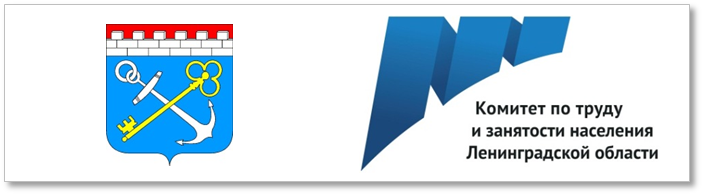 И Н Ф О Р М А Ц И Яо развитии рынка трудаЛенинградской областив марте 2019 года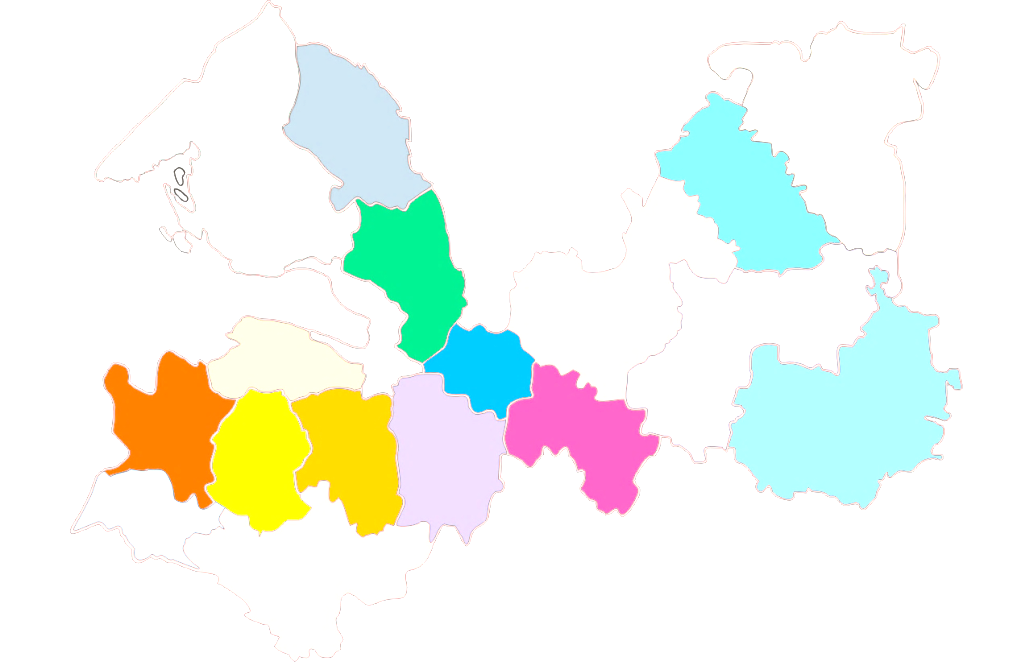 водитель – 1360каменщик – 297тракторист – 170швея – 1286продавец – 288токарь – 152слесарь – 1037электрик, электромонтер – 287стропальщик – 97оператор – 648электромонтажник – 257станочник – 97электрогазосварщик – 483маляр, штукатур – 232электросварщик – 76машинист – 462плотник – 187сварщик – 27монтажник – 333повар – 174военнослужащий – 699полицейский (следователь) – 188воспитатель – 104инженер – 650кассир – 183бухгалтер – 97врач – 558мастер – 178механик – 68педагог (преподаватель, учитель) – 307фельдшер – 169технолог – 38медицинская сестра – 292менеджер – 164администратор – 29агент – 287инспектор – 154экономист – 20охранник – 236техник – 125рабочие (включая подсобных рабочих, кухонных рабочих, дорожных рабочих, рабочих) – 976рабочие (включая подсобных рабочих, кухонных рабочих, дорожных рабочих, рабочих) – 976рабочие (включая подсобных рабочих, кухонных рабочих, дорожных рабочих, рабочих) – 976стрелок – 460грузчик – 68горничная – 21уборщик – 409сортировщик – 49сторож (вахтер) – 20обработчик – 181монтер пути – 30санитар – 11кладовщик – 82животновод – 28почтальон – 8укладчик (упаковщик) – 76овощевод – 28дворник – 71мойщик – 26Ниже среднеобластного 
(менее 0,37%)Ниже среднеобластного 
(менее 0,37%)Ниже среднеобластного 
(менее 0,37%)Выше среднеобластного (более 0,37%)Выше среднеобластного (более 0,37%)Выше среднеобластного (более 0,37%)Выше среднеобластного (более 0,37%)Выше среднеобластного (более 0,37%)Выше среднеобластного (более 0,37%)от 0,37% до 1%от 0,37% до 1%от 0,37% до 1%равен и более 1% равен и более 1% равен и более 1% №п/пМуниципальныерайоны,городской округУровеньрег. без-работицы, %№п/пМуниципальныерайоныУровеньрег. без-работицы, %№п/пМуниципальныерайоныУровеньрег. без-работицы, %1.Ломоносовский 0,131.Приозерский0,391.Волосовский1,042.Всеволожский 0,192.Кингисеппский0,452.Сланцевский1,133.Кировский  0,233.Киришский 0,494.Выборгский0,254.Тихвинский 0,625.Гатчинский0,265.Подпорожский 0,646.Сосновоборский г.о. 0,296.Бокситогорский0,737.Тосненский0,317.Лужский 0,808.Волховский0,368.Лодейнопольский0,90№№МуниципальныеМуниципальныеМуниципальныеФевральФевральФевральФевральФевральФевральФевральФевральФевральФевральФевральФевральФевральФевральФевральФевральФевральФевральФевральМартМартМартМартМартМартМартМартМартМартМартМартМартМартМартп/пп/прайоны, городской округрайоны, городской округрайоны, городской округКоличествоКоличествоКоличествоКоличествоОбратились за госуслугой по: Обратились за госуслугой по: Обратились за госуслугой по: Обратились за госуслугой по: Обратились за госуслугой по: Обратились за госуслугой по: Обратились за госуслугой по: Обратились за госуслугой по: Обратились за госуслугой по: Обратились за госуслугой по: Обратились за госуслугой по: Обратились за госуслугой по: Обратились за госуслугой по: Обратились за госуслугой по: Обратились за госуслугой по: КоличествоКоличествоКоличествоКоличествоОбратились за госуслугой по:Обратились за госуслугой по:Обратились за госуслугой по:Обратились за госуслугой по:Обратились за госуслугой по:Обратились за госуслугой по:Обратились за госуслугой по:Обратились за госуслугой по:Обратились за госуслугой по:Обратились за госуслугой по:Обратились за госуслугой по:заявлений граждан о предоставлении госуслуг, (ед.)заявлений граждан о предоставлении госуслуг, (ед.)заявлений граждан о предоставлении госуслуг, (ед.)заявлений граждан о предоставлении госуслуг, (ед.)содействию в поиске подходящей работы, (чел.)содействию в поиске подходящей работы, (чел.)содействию в поиске подходящей работы, (чел.)содействию в поиске подходящей работы, (чел.)профориентации, (чел.)профориентации, (чел.)профориентации, (чел.)профориентации, (чел.)профориентации, (чел.)информированию о положении на рынке труда, (чел.)информированию о положении на рынке труда, (чел.)информированию о положении на рынке труда, (чел.)информированию о положении на рынке труда, (чел.)информированию о положении на рынке труда, (чел.)информированию о положении на рынке труда, (чел.)заявлений граждан о предоставлении госуслуг, (ед.)заявлений граждан о предоставлении госуслуг, (ед.)заявлений граждан о предоставлении госуслуг, (ед.)заявлений граждан о предоставлении госуслуг, (ед.)содействию в поиске подходящей работы, (чел.)содействию в поиске подходящей работы, (чел.)содействию в поиске подходящей работы, (чел.)содействию в поиске подходящей работы, (чел.)профориентации, (чел.)профориентации, (чел.)профориентации, (чел.)профориентации, (чел.)информированию о положении на рынке труда, (чел.)информированию о положении на рынке труда, (чел.)информированию о положении на рынке труда, (чел.)гр.5:   гр.1, %гр.5:   гр.1, %гр.5:   гр.1, %гр.5:   гр.1, %гр.5:   гр.1, %ААВВВ1111222233333444444555566667777888999991.1.Бокситогорский Бокситогорский Бокситогорский 2332332332339393939315015015015015093939393939317817817817883838383222281818176,476,476,476,476,42.2.Волосовский Волосовский Волосовский 263263263263939393939090909090929292929292243243243243858585854444444484848492,492,492,492,492,43.3.Волховский Волховский Волховский 370370370370139139139139222222222222222198198198198198198348348348348137137137137333319219219294,194,194,194,194,14.4.Всеволожский Всеволожский Всеволожский 54454454454426826826826830030030030030018118118118118118155455455455425025025025076767676185185185101,8101,8101,8101,8101,85.5.Выборгский Выборгский Выборгский 39639639639614914914914918318318318318316216216216216216242742742742717817817817829292929191191191107,8107,8107,8107,8107,86.6.Гатчинский Гатчинский Гатчинский 689689689689186186186186286286286286286379379379379379379745745745745222222222222130130130130380380380108,1108,1108,1108,1108,17.7.КингисеппскийКингисеппскийКингисеппский362362362362104104104104105105105105105176176176176176176354354354354989898985555555517917917997,897,897,897,897,88.8.Киришский Киришский Киришский 5205205205201411411411411631631631631632612612612612612615015015015011331331331337575757525325325396,396,396,396,396,39.9.Кировский Кировский Кировский 18818818818867676767909090909062626262626212212212212263636363222257575764,964,964,964,964,910.10.Лодейнопольский Лодейнопольский Лодейнопольский 919191913838383813813813813813814141414141483838383606060601818181855591,291,291,291,291,211.11.ЛомоносовскийЛомоносовскийЛомоносовский9191919123232323414141414128282828282868686868131313133636363612121274,774,774,774,774,712.12.Лужский Лужский Лужский 373373373373124124124124203203203203203109109109109109109374374374374133133133133101101101101112112112100,3100,3100,3100,3100,313.13.Подпорожский Подпорожский Подпорожский 1641641641643737373712512512512512537373737373727127127127147474747101101101101102102102165,2165,2165,2165,2165,214.14.Приозерский Приозерский Приозерский 909090904444444486868686863434343434341151151151153737373742424242333333127,8127,8127,8127,8127,815.15.Сланцевский Сланцевский Сланцевский 380380380380999999991741741741741741411411411411411413213213213216767676710310310310399999984,584,584,584,584,516.16.Cосновоборский г.о.Cосновоборский г.о.Cосновоборский г.о.1991991991995454545493939393935353535353532032032032035959595973737373595959102,0102,0102,0102,0102,017.17.Тихвинский Тихвинский Тихвинский 307307307307145145145145156156156156156148148148148148148216216216216102102102102444410710710770,470,470,470,470,418.18.Тосненский Тосненский Тосненский 28528528528511811811811812912912912912985858585858517917917917991919191444474747462,862,862,862,862,819.19.19.Учебно-методический центрУчебно-методический центр22622622622600003553553553553550000003067306730673067000030673067306730670001357,11357,11357,11357,11357,1Итого по Ленинградской областиИтого по Ленинградской областиИтого по Ленинградской областиИтого по Ленинградской областиИтого по Ленинградской области5771577157715771192219221922192230893089308930893089225322532253225322532253836983698369836918581858185818583965396539653965220522052205145,0145,0145,0145,0145,0ЧИСЛЕННОСТЬ ГРАЖДАН, ОБРАТИВШИХСЯ ЗА СОДЕЙСТВИЕМ В ПОИСКЕ ПОДХОДЯЩЕЙ РАБОТЫ, 
ТЕКУЩИЙ СПРОС НА РАБОЧУЮ СИЛУЧИСЛЕННОСТЬ ГРАЖДАН, ОБРАТИВШИХСЯ ЗА СОДЕЙСТВИЕМ В ПОИСКЕ ПОДХОДЯЩЕЙ РАБОТЫ, 
ТЕКУЩИЙ СПРОС НА РАБОЧУЮ СИЛУЧИСЛЕННОСТЬ ГРАЖДАН, ОБРАТИВШИХСЯ ЗА СОДЕЙСТВИЕМ В ПОИСКЕ ПОДХОДЯЩЕЙ РАБОТЫ, 
ТЕКУЩИЙ СПРОС НА РАБОЧУЮ СИЛУЧИСЛЕННОСТЬ ГРАЖДАН, ОБРАТИВШИХСЯ ЗА СОДЕЙСТВИЕМ В ПОИСКЕ ПОДХОДЯЩЕЙ РАБОТЫ, 
ТЕКУЩИЙ СПРОС НА РАБОЧУЮ СИЛУЧИСЛЕННОСТЬ ГРАЖДАН, ОБРАТИВШИХСЯ ЗА СОДЕЙСТВИЕМ В ПОИСКЕ ПОДХОДЯЩЕЙ РАБОТЫ, 
ТЕКУЩИЙ СПРОС НА РАБОЧУЮ СИЛУЧИСЛЕННОСТЬ ГРАЖДАН, ОБРАТИВШИХСЯ ЗА СОДЕЙСТВИЕМ В ПОИСКЕ ПОДХОДЯЩЕЙ РАБОТЫ, 
ТЕКУЩИЙ СПРОС НА РАБОЧУЮ СИЛУЧИСЛЕННОСТЬ ГРАЖДАН, ОБРАТИВШИХСЯ ЗА СОДЕЙСТВИЕМ В ПОИСКЕ ПОДХОДЯЩЕЙ РАБОТЫ, 
ТЕКУЩИЙ СПРОС НА РАБОЧУЮ СИЛУЧИСЛЕННОСТЬ ГРАЖДАН, ОБРАТИВШИХСЯ ЗА СОДЕЙСТВИЕМ В ПОИСКЕ ПОДХОДЯЩЕЙ РАБОТЫ, 
ТЕКУЩИЙ СПРОС НА РАБОЧУЮ СИЛУЧИСЛЕННОСТЬ ГРАЖДАН, ОБРАТИВШИХСЯ ЗА СОДЕЙСТВИЕМ В ПОИСКЕ ПОДХОДЯЩЕЙ РАБОТЫ, 
ТЕКУЩИЙ СПРОС НА РАБОЧУЮ СИЛУЧИСЛЕННОСТЬ ГРАЖДАН, ОБРАТИВШИХСЯ ЗА СОДЕЙСТВИЕМ В ПОИСКЕ ПОДХОДЯЩЕЙ РАБОТЫ, 
ТЕКУЩИЙ СПРОС НА РАБОЧУЮ СИЛУЧИСЛЕННОСТЬ ГРАЖДАН, ОБРАТИВШИХСЯ ЗА СОДЕЙСТВИЕМ В ПОИСКЕ ПОДХОДЯЩЕЙ РАБОТЫ, 
ТЕКУЩИЙ СПРОС НА РАБОЧУЮ СИЛУЧИСЛЕННОСТЬ ГРАЖДАН, ОБРАТИВШИХСЯ ЗА СОДЕЙСТВИЕМ В ПОИСКЕ ПОДХОДЯЩЕЙ РАБОТЫ, 
ТЕКУЩИЙ СПРОС НА РАБОЧУЮ СИЛУЧИСЛЕННОСТЬ ГРАЖДАН, ОБРАТИВШИХСЯ ЗА СОДЕЙСТВИЕМ В ПОИСКЕ ПОДХОДЯЩЕЙ РАБОТЫ, 
ТЕКУЩИЙ СПРОС НА РАБОЧУЮ СИЛУЧИСЛЕННОСТЬ ГРАЖДАН, ОБРАТИВШИХСЯ ЗА СОДЕЙСТВИЕМ В ПОИСКЕ ПОДХОДЯЩЕЙ РАБОТЫ, 
ТЕКУЩИЙ СПРОС НА РАБОЧУЮ СИЛУЧИСЛЕННОСТЬ ГРАЖДАН, ОБРАТИВШИХСЯ ЗА СОДЕЙСТВИЕМ В ПОИСКЕ ПОДХОДЯЩЕЙ РАБОТЫ, 
ТЕКУЩИЙ СПРОС НА РАБОЧУЮ СИЛУЧИСЛЕННОСТЬ ГРАЖДАН, ОБРАТИВШИХСЯ ЗА СОДЕЙСТВИЕМ В ПОИСКЕ ПОДХОДЯЩЕЙ РАБОТЫ, 
ТЕКУЩИЙ СПРОС НА РАБОЧУЮ СИЛУЧИСЛЕННОСТЬ ГРАЖДАН, ОБРАТИВШИХСЯ ЗА СОДЕЙСТВИЕМ В ПОИСКЕ ПОДХОДЯЩЕЙ РАБОТЫ, 
ТЕКУЩИЙ СПРОС НА РАБОЧУЮ СИЛУЧИСЛЕННОСТЬ ГРАЖДАН, ОБРАТИВШИХСЯ ЗА СОДЕЙСТВИЕМ В ПОИСКЕ ПОДХОДЯЩЕЙ РАБОТЫ, 
ТЕКУЩИЙ СПРОС НА РАБОЧУЮ СИЛУЧИСЛЕННОСТЬ ГРАЖДАН, ОБРАТИВШИХСЯ ЗА СОДЕЙСТВИЕМ В ПОИСКЕ ПОДХОДЯЩЕЙ РАБОТЫ, 
ТЕКУЩИЙ СПРОС НА РАБОЧУЮ СИЛУЧИСЛЕННОСТЬ ГРАЖДАН, ОБРАТИВШИХСЯ ЗА СОДЕЙСТВИЕМ В ПОИСКЕ ПОДХОДЯЩЕЙ РАБОТЫ, 
ТЕКУЩИЙ СПРОС НА РАБОЧУЮ СИЛУЧИСЛЕННОСТЬ ГРАЖДАН, ОБРАТИВШИХСЯ ЗА СОДЕЙСТВИЕМ В ПОИСКЕ ПОДХОДЯЩЕЙ РАБОТЫ, 
ТЕКУЩИЙ СПРОС НА РАБОЧУЮ СИЛУЧИСЛЕННОСТЬ ГРАЖДАН, ОБРАТИВШИХСЯ ЗА СОДЕЙСТВИЕМ В ПОИСКЕ ПОДХОДЯЩЕЙ РАБОТЫ, 
ТЕКУЩИЙ СПРОС НА РАБОЧУЮ СИЛУЧИСЛЕННОСТЬ ГРАЖДАН, ОБРАТИВШИХСЯ ЗА СОДЕЙСТВИЕМ В ПОИСКЕ ПОДХОДЯЩЕЙ РАБОТЫ, 
ТЕКУЩИЙ СПРОС НА РАБОЧУЮ СИЛУЧИСЛЕННОСТЬ ГРАЖДАН, ОБРАТИВШИХСЯ ЗА СОДЕЙСТВИЕМ В ПОИСКЕ ПОДХОДЯЩЕЙ РАБОТЫ, 
ТЕКУЩИЙ СПРОС НА РАБОЧУЮ СИЛУЧИСЛЕННОСТЬ ГРАЖДАН, ОБРАТИВШИХСЯ ЗА СОДЕЙСТВИЕМ В ПОИСКЕ ПОДХОДЯЩЕЙ РАБОТЫ, 
ТЕКУЩИЙ СПРОС НА РАБОЧУЮ СИЛУЧИСЛЕННОСТЬ ГРАЖДАН, ОБРАТИВШИХСЯ ЗА СОДЕЙСТВИЕМ В ПОИСКЕ ПОДХОДЯЩЕЙ РАБОТЫ, 
ТЕКУЩИЙ СПРОС НА РАБОЧУЮ СИЛУЧИСЛЕННОСТЬ ГРАЖДАН, ОБРАТИВШИХСЯ ЗА СОДЕЙСТВИЕМ В ПОИСКЕ ПОДХОДЯЩЕЙ РАБОТЫ, 
ТЕКУЩИЙ СПРОС НА РАБОЧУЮ СИЛУЧИСЛЕННОСТЬ ГРАЖДАН, ОБРАТИВШИХСЯ ЗА СОДЕЙСТВИЕМ В ПОИСКЕ ПОДХОДЯЩЕЙ РАБОТЫ, 
ТЕКУЩИЙ СПРОС НА РАБОЧУЮ СИЛУЧИСЛЕННОСТЬ ГРАЖДАН, ОБРАТИВШИХСЯ ЗА СОДЕЙСТВИЕМ В ПОИСКЕ ПОДХОДЯЩЕЙ РАБОТЫ, 
ТЕКУЩИЙ СПРОС НА РАБОЧУЮ СИЛУЧИСЛЕННОСТЬ ГРАЖДАН, ОБРАТИВШИХСЯ ЗА СОДЕЙСТВИЕМ В ПОИСКЕ ПОДХОДЯЩЕЙ РАБОТЫ, 
ТЕКУЩИЙ СПРОС НА РАБОЧУЮ СИЛУЧИСЛЕННОСТЬ ГРАЖДАН, ОБРАТИВШИХСЯ ЗА СОДЕЙСТВИЕМ В ПОИСКЕ ПОДХОДЯЩЕЙ РАБОТЫ, 
ТЕКУЩИЙ СПРОС НА РАБОЧУЮ СИЛУЧИСЛЕННОСТЬ ГРАЖДАН, ОБРАТИВШИХСЯ ЗА СОДЕЙСТВИЕМ В ПОИСКЕ ПОДХОДЯЩЕЙ РАБОТЫ, 
ТЕКУЩИЙ СПРОС НА РАБОЧУЮ СИЛУЧИСЛЕННОСТЬ ГРАЖДАН, ОБРАТИВШИХСЯ ЗА СОДЕЙСТВИЕМ В ПОИСКЕ ПОДХОДЯЩЕЙ РАБОТЫ, 
ТЕКУЩИЙ СПРОС НА РАБОЧУЮ СИЛУЧИСЛЕННОСТЬ ГРАЖДАН, ОБРАТИВШИХСЯ ЗА СОДЕЙСТВИЕМ В ПОИСКЕ ПОДХОДЯЩЕЙ РАБОТЫ, 
ТЕКУЩИЙ СПРОС НА РАБОЧУЮ СИЛУЧИСЛЕННОСТЬ ГРАЖДАН, ОБРАТИВШИХСЯ ЗА СОДЕЙСТВИЕМ В ПОИСКЕ ПОДХОДЯЩЕЙ РАБОТЫ, 
ТЕКУЩИЙ СПРОС НА РАБОЧУЮ СИЛУЧИСЛЕННОСТЬ ГРАЖДАН, ОБРАТИВШИХСЯ ЗА СОДЕЙСТВИЕМ В ПОИСКЕ ПОДХОДЯЩЕЙ РАБОТЫ, 
ТЕКУЩИЙ СПРОС НА РАБОЧУЮ СИЛУЧИСЛЕННОСТЬ ГРАЖДАН, ОБРАТИВШИХСЯ ЗА СОДЕЙСТВИЕМ В ПОИСКЕ ПОДХОДЯЩЕЙ РАБОТЫ, 
ТЕКУЩИЙ СПРОС НА РАБОЧУЮ СИЛУЧИСЛЕННОСТЬ ГРАЖДАН, ОБРАТИВШИХСЯ ЗА СОДЕЙСТВИЕМ В ПОИСКЕ ПОДХОДЯЩЕЙ РАБОТЫ, 
ТЕКУЩИЙ СПРОС НА РАБОЧУЮ СИЛУЧИСЛЕННОСТЬ ГРАЖДАН, ОБРАТИВШИХСЯ ЗА СОДЕЙСТВИЕМ В ПОИСКЕ ПОДХОДЯЩЕЙ РАБОТЫ, 
ТЕКУЩИЙ СПРОС НА РАБОЧУЮ СИЛУЧИСЛЕННОСТЬ ГРАЖДАН, ОБРАТИВШИХСЯ ЗА СОДЕЙСТВИЕМ В ПОИСКЕ ПОДХОДЯЩЕЙ РАБОТЫ, 
ТЕКУЩИЙ СПРОС НА РАБОЧУЮ СИЛУЧИСЛЕННОСТЬ ГРАЖДАН, ОБРАТИВШИХСЯ ЗА СОДЕЙСТВИЕМ В ПОИСКЕ ПОДХОДЯЩЕЙ РАБОТЫ, 
ТЕКУЩИЙ СПРОС НА РАБОЧУЮ СИЛУТаблица 2Таблица 2Таблица 2Таблица 2Таблица 2Таблица 2Таблица 2Таблица 2Таблица 2Таблица 2Таблица 2Таблица 2№№№МуниципальныеМуниципальныеЧисленность граждан, обратившихся за содействием в поиске подходящей работы:Численность граждан, обратившихся за содействием в поиске подходящей работы:Численность граждан, обратившихся за содействием в поиске подходящей работы:Численность граждан, обратившихся за содействием в поиске подходящей работы:Численность граждан, обратившихся за содействием в поиске подходящей работы:Численность граждан, обратившихся за содействием в поиске подходящей работы:Численность граждан, обратившихся за содействием в поиске подходящей работы:Численность граждан, обратившихся за содействием в поиске подходящей работы:Численность граждан, обратившихся за содействием в поиске подходящей работы:Численность граждан, обратившихся за содействием в поиске подходящей работы:Численность граждан, обратившихся за содействием в поиске подходящей работы:Численность граждан, обратившихся за содействием в поиске подходящей работы:Численность граждан, обратившихся за содействием в поиске подходящей работы:Численность граждан, обратившихся за содействием в поиске подходящей работы:Численность граждан, обратившихся за содействием в поиске подходящей работы:Численность граждан, обратившихся за содействием в поиске подходящей работы:Численность граждан, обратившихся за содействием в поиске подходящей работы:Численность граждан, обратившихся за содействием в поиске подходящей работы:Численность граждан, обратившихся за содействием в поиске подходящей работы:Численность граждан, обратившихся за содействием в поиске подходящей работы:Численность граждан, обратившихся за содействием в поиске подходящей работы:Численность граждан, обратившихся за содействием в поиске подходящей работы:Численность граждан, обратившихся за содействием в поиске подходящей работы:Численность граждан, обратившихся за содействием в поиске подходящей работы:Текущий спрос на рабочуюТекущий спрос на рабочуюТекущий спрос на рабочуюТекущий спрос на рабочуюТекущий спрос на рабочуюТекущий спрос на рабочуюТекущий спрос на рабочуюТекущий спрос на рабочуюТекущий спрос на рабочуюТекущий спрос на рабочуюТекущий спрос на рабочуюТекущий спрос на рабочуюп/пп/пп/прайоны, городской округ районы, городской округ Поставлено на учет, (чел.)Поставлено на учет, (чел.)Поставлено на учет, (чел.)Поставлено на учет, (чел.)Поставлено на учет, (чел.)Поставлено на учет, (чел.)Поставлено на учет, (чел.)Поставлено на учет, (чел.)Поставлено на учет, (чел.)Поставлено на учет, (чел.)Поставлено на учет, (чел.)Состоит на учете, (чел.)Состоит на учете, (чел.)Состоит на учете, (чел.)Состоит на учете, (чел.)Состоит на учете, (чел.)Состоит на учете, (чел.)Состоит на учете, (чел.)Состоит на учете, (чел.)Состоит на учете, (чел.)Состоит на учете, (чел.)Состоит на учете, (чел.)Состоит на учете, (чел.)Состоит на учете, (чел.)силу (вакансии), (ед.)силу (вакансии), (ед.)силу (вакансии), (ед.)силу (вакансии), (ед.)силу (вакансии), (ед.)силу (вакансии), (ед.)силу (вакансии), (ед.)силу (вакансии), (ед.)силу (вакансии), (ед.)силу (вакансии), (ед.)силу (вакансии), (ед.)силу (вакансии), (ед.)февральфевральфевральфевральмартмартмартмартгр.2:гр.1,%гр.2:гр.1,%гр.2:гр.1,%01.03.201901.03.201901.03.201901.03.201901.03.201901.04.201901.04.201901.04.201901.04.201901.04.2019гр.5:гр.4,%гр.5:гр.4,%гр.5:гр.4,%01.03.201901.03.201901.03.201901.03.201901.04.201901.04.201901.04.201901.04.2019гр.8:гр.7,%гр.8:гр.7,%гр.8:гр.7,%гр.8:гр.7,%АААBB1111222233344444555556667777888899991.1.1.Бокситогорский Бокситогорский 939393938383838389,289,289,226826826826826826426426426426498,598,598,5303303303303364364364364120,1120,1120,12.2.2.Волосовский Волосовский 939393938585858591,491,491,434434434434434434134134134134199,199,199,143043043043042442442442498,698,698,63.3.3.Волховский Волховский 13913913913913713713713798,698,698,6292292292292292302302302302302103,4103,4103,4866866866866886886886886102,3102,3102,34.4.4.Всеволожский Всеволожский 26826826826825025025025093,393,393,3704704704704704718718718718718102,0102,0102,03648364836483648363736373637363799,799,799,75.5.5.Выборгский Выборгский 149149149149178178178178119,5119,5119,5343343343343343400400400400400116,6116,6116,611141114111411141175117511751175105,5105,5105,56.6.6.Гатчинский Гатчинский 186186186186222222222222119,4119,4119,4569569569569569571571571571571100,4100,4100,419291929192919292235223522352235115,9115,9115,97.7.7.Кингисеппский Кингисеппский 1041041041049898989894,294,294,229129129129129128328328328328397,397,397,379779779779773473473473492,192,192,18.8.8.Киришский Киришский 14114114114113313313313394,394,394,3309309309309309316316316316316102,3102,3102,3383383383383401401401401104,7104,7104,79.9.9.Кировский Кировский 676767676363636394,094,094,024224224224224220820820820820886,086,086,01121112111211121106710671067106795,295,295,210.10.10.Лодейнопольский Лодейнопольский 3838383860606060157,9157,9157,9159159159159159186186186186186117,0117,0117,0646646646646730730730730113,0113,0113,011.11.11.ЛомоносовскийЛомоносовский232323231313131356,556,556,5103103103103103858585858582,582,582,58068068068061384138413841384171,7171,7171,712.12.12.Лужский Лужский 124124124124133133133133107,3107,3107,3402402402402402426426426426426106,0106,0106,0847847847847964964964964113,8113,8113,813.13.13.Подпорожский Подпорожский 3737373747474747127,0127,0127,014814814814814814714714714714799,399,399,3234234234234458458458458195,7195,7195,714.14.14.Приозерский Приозерский 444444443737373784,184,184,1147147147147147152152152152152103,4103,4103,4707707707707738738738738104,4104,4104,415.15.15.Сланцевский Сланцевский 999999996767676767,767,767,732032032032032028728728728728789,789,789,736736736736736236236236298,698,698,616.16.16.Cосновоборский г.о.Cосновоборский г.о.5454545459595959109,3109,3109,329829829829829823123123123123177,577,577,516281628162816281670167016701670102,6102,6102,617.17.17.Тихвинский Тихвинский 14514514514510210210210270,370,370,337837837837837834234234234234290,590,590,513421342134213421379137913791379102,8102,8102,818.18.18.Тосненский Тосненский 1181181181189191919177,177,177,140640640640640638738738738738795,395,395,317171717171717171732173217321732100,9100,9100,9Итого по Ленинградской областиИтого по Ленинградской областиИтого по Ленинградской областиИтого по Ленинградской областиИтого по Ленинградской области1922192219221922185818581858185896,796,796,7572357235723572357235646564656465646564698,798,798,71888518885188851888520340203402034020340107,7107,7107,7КОЛИЧЕСТВО ПРЕДПРИЯТИЙ И ДВИЖЕНИЕ ЗАЯВЛЕННЫХ ИМИ ВАКАНСИЙ В МУНИЦИПАЛЬНЫХ РАЙОНАХ И ГОРОДСКОМ ОКРУГЕ  ЛЕНИНГРАДСКОЙ ОБЛАСТИ Таблица 3КОЛИЧЕСТВО ПРЕДПРИЯТИЙ И ДВИЖЕНИЕ ЗАЯВЛЕННЫХ ИМИ ВАКАНСИЙ В МУНИЦИПАЛЬНЫХ РАЙОНАХ И ГОРОДСКОМ ОКРУГЕ  ЛЕНИНГРАДСКОЙ ОБЛАСТИ Таблица 3КОЛИЧЕСТВО ПРЕДПРИЯТИЙ И ДВИЖЕНИЕ ЗАЯВЛЕННЫХ ИМИ ВАКАНСИЙ В МУНИЦИПАЛЬНЫХ РАЙОНАХ И ГОРОДСКОМ ОКРУГЕ  ЛЕНИНГРАДСКОЙ ОБЛАСТИ Таблица 3КОЛИЧЕСТВО ПРЕДПРИЯТИЙ И ДВИЖЕНИЕ ЗАЯВЛЕННЫХ ИМИ ВАКАНСИЙ В МУНИЦИПАЛЬНЫХ РАЙОНАХ И ГОРОДСКОМ ОКРУГЕ  ЛЕНИНГРАДСКОЙ ОБЛАСТИ Таблица 3КОЛИЧЕСТВО ПРЕДПРИЯТИЙ И ДВИЖЕНИЕ ЗАЯВЛЕННЫХ ИМИ ВАКАНСИЙ В МУНИЦИПАЛЬНЫХ РАЙОНАХ И ГОРОДСКОМ ОКРУГЕ  ЛЕНИНГРАДСКОЙ ОБЛАСТИ Таблица 3КОЛИЧЕСТВО ПРЕДПРИЯТИЙ И ДВИЖЕНИЕ ЗАЯВЛЕННЫХ ИМИ ВАКАНСИЙ В МУНИЦИПАЛЬНЫХ РАЙОНАХ И ГОРОДСКОМ ОКРУГЕ  ЛЕНИНГРАДСКОЙ ОБЛАСТИ Таблица 3КОЛИЧЕСТВО ПРЕДПРИЯТИЙ И ДВИЖЕНИЕ ЗАЯВЛЕННЫХ ИМИ ВАКАНСИЙ В МУНИЦИПАЛЬНЫХ РАЙОНАХ И ГОРОДСКОМ ОКРУГЕ  ЛЕНИНГРАДСКОЙ ОБЛАСТИ Таблица 3КОЛИЧЕСТВО ПРЕДПРИЯТИЙ И ДВИЖЕНИЕ ЗАЯВЛЕННЫХ ИМИ ВАКАНСИЙ В МУНИЦИПАЛЬНЫХ РАЙОНАХ И ГОРОДСКОМ ОКРУГЕ  ЛЕНИНГРАДСКОЙ ОБЛАСТИ Таблица 3КОЛИЧЕСТВО ПРЕДПРИЯТИЙ И ДВИЖЕНИЕ ЗАЯВЛЕННЫХ ИМИ ВАКАНСИЙ В МУНИЦИПАЛЬНЫХ РАЙОНАХ И ГОРОДСКОМ ОКРУГЕ  ЛЕНИНГРАДСКОЙ ОБЛАСТИ Таблица 3КОЛИЧЕСТВО ПРЕДПРИЯТИЙ И ДВИЖЕНИЕ ЗАЯВЛЕННЫХ ИМИ ВАКАНСИЙ В МУНИЦИПАЛЬНЫХ РАЙОНАХ И ГОРОДСКОМ ОКРУГЕ  ЛЕНИНГРАДСКОЙ ОБЛАСТИ Таблица 3КОЛИЧЕСТВО ПРЕДПРИЯТИЙ И ДВИЖЕНИЕ ЗАЯВЛЕННЫХ ИМИ ВАКАНСИЙ В МУНИЦИПАЛЬНЫХ РАЙОНАХ И ГОРОДСКОМ ОКРУГЕ  ЛЕНИНГРАДСКОЙ ОБЛАСТИ Таблица 3КОЛИЧЕСТВО ПРЕДПРИЯТИЙ И ДВИЖЕНИЕ ЗАЯВЛЕННЫХ ИМИ ВАКАНСИЙ В МУНИЦИПАЛЬНЫХ РАЙОНАХ И ГОРОДСКОМ ОКРУГЕ  ЛЕНИНГРАДСКОЙ ОБЛАСТИ Таблица 3КОЛИЧЕСТВО ПРЕДПРИЯТИЙ И ДВИЖЕНИЕ ЗАЯВЛЕННЫХ ИМИ ВАКАНСИЙ В МУНИЦИПАЛЬНЫХ РАЙОНАХ И ГОРОДСКОМ ОКРУГЕ  ЛЕНИНГРАДСКОЙ ОБЛАСТИ Таблица 3КОЛИЧЕСТВО ПРЕДПРИЯТИЙ И ДВИЖЕНИЕ ЗАЯВЛЕННЫХ ИМИ ВАКАНСИЙ В МУНИЦИПАЛЬНЫХ РАЙОНАХ И ГОРОДСКОМ ОКРУГЕ  ЛЕНИНГРАДСКОЙ ОБЛАСТИ Таблица 3КОЛИЧЕСТВО ПРЕДПРИЯТИЙ И ДВИЖЕНИЕ ЗАЯВЛЕННЫХ ИМИ ВАКАНСИЙ В МУНИЦИПАЛЬНЫХ РАЙОНАХ И ГОРОДСКОМ ОКРУГЕ  ЛЕНИНГРАДСКОЙ ОБЛАСТИ Таблица 3КОЛИЧЕСТВО ПРЕДПРИЯТИЙ И ДВИЖЕНИЕ ЗАЯВЛЕННЫХ ИМИ ВАКАНСИЙ В МУНИЦИПАЛЬНЫХ РАЙОНАХ И ГОРОДСКОМ ОКРУГЕ  ЛЕНИНГРАДСКОЙ ОБЛАСТИ Таблица 3КОЛИЧЕСТВО ПРЕДПРИЯТИЙ И ДВИЖЕНИЕ ЗАЯВЛЕННЫХ ИМИ ВАКАНСИЙ В МУНИЦИПАЛЬНЫХ РАЙОНАХ И ГОРОДСКОМ ОКРУГЕ  ЛЕНИНГРАДСКОЙ ОБЛАСТИ Таблица 3КОЛИЧЕСТВО ПРЕДПРИЯТИЙ И ДВИЖЕНИЕ ЗАЯВЛЕННЫХ ИМИ ВАКАНСИЙ В МУНИЦИПАЛЬНЫХ РАЙОНАХ И ГОРОДСКОМ ОКРУГЕ  ЛЕНИНГРАДСКОЙ ОБЛАСТИ Таблица 3КОЛИЧЕСТВО ПРЕДПРИЯТИЙ И ДВИЖЕНИЕ ЗАЯВЛЕННЫХ ИМИ ВАКАНСИЙ В МУНИЦИПАЛЬНЫХ РАЙОНАХ И ГОРОДСКОМ ОКРУГЕ  ЛЕНИНГРАДСКОЙ ОБЛАСТИ Таблица 3КОЛИЧЕСТВО ПРЕДПРИЯТИЙ И ДВИЖЕНИЕ ЗАЯВЛЕННЫХ ИМИ ВАКАНСИЙ В МУНИЦИПАЛЬНЫХ РАЙОНАХ И ГОРОДСКОМ ОКРУГЕ  ЛЕНИНГРАДСКОЙ ОБЛАСТИ Таблица 3КОЛИЧЕСТВО ПРЕДПРИЯТИЙ И ДВИЖЕНИЕ ЗАЯВЛЕННЫХ ИМИ ВАКАНСИЙ В МУНИЦИПАЛЬНЫХ РАЙОНАХ И ГОРОДСКОМ ОКРУГЕ  ЛЕНИНГРАДСКОЙ ОБЛАСТИ Таблица 3КОЛИЧЕСТВО ПРЕДПРИЯТИЙ И ДВИЖЕНИЕ ЗАЯВЛЕННЫХ ИМИ ВАКАНСИЙ В МУНИЦИПАЛЬНЫХ РАЙОНАХ И ГОРОДСКОМ ОКРУГЕ  ЛЕНИНГРАДСКОЙ ОБЛАСТИ Таблица 3КОЛИЧЕСТВО ПРЕДПРИЯТИЙ И ДВИЖЕНИЕ ЗАЯВЛЕННЫХ ИМИ ВАКАНСИЙ В МУНИЦИПАЛЬНЫХ РАЙОНАХ И ГОРОДСКОМ ОКРУГЕ  ЛЕНИНГРАДСКОЙ ОБЛАСТИ Таблица 3КОЛИЧЕСТВО ПРЕДПРИЯТИЙ И ДВИЖЕНИЕ ЗАЯВЛЕННЫХ ИМИ ВАКАНСИЙ В МУНИЦИПАЛЬНЫХ РАЙОНАХ И ГОРОДСКОМ ОКРУГЕ  ЛЕНИНГРАДСКОЙ ОБЛАСТИ Таблица 3КОЛИЧЕСТВО ПРЕДПРИЯТИЙ И ДВИЖЕНИЕ ЗАЯВЛЕННЫХ ИМИ ВАКАНСИЙ В МУНИЦИПАЛЬНЫХ РАЙОНАХ И ГОРОДСКОМ ОКРУГЕ  ЛЕНИНГРАДСКОЙ ОБЛАСТИ Таблица 3КОЛИЧЕСТВО ПРЕДПРИЯТИЙ И ДВИЖЕНИЕ ЗАЯВЛЕННЫХ ИМИ ВАКАНСИЙ В МУНИЦИПАЛЬНЫХ РАЙОНАХ И ГОРОДСКОМ ОКРУГЕ  ЛЕНИНГРАДСКОЙ ОБЛАСТИ Таблица 3КОЛИЧЕСТВО ПРЕДПРИЯТИЙ И ДВИЖЕНИЕ ЗАЯВЛЕННЫХ ИМИ ВАКАНСИЙ В МУНИЦИПАЛЬНЫХ РАЙОНАХ И ГОРОДСКОМ ОКРУГЕ  ЛЕНИНГРАДСКОЙ ОБЛАСТИ Таблица 3КОЛИЧЕСТВО ПРЕДПРИЯТИЙ И ДВИЖЕНИЕ ЗАЯВЛЕННЫХ ИМИ ВАКАНСИЙ В МУНИЦИПАЛЬНЫХ РАЙОНАХ И ГОРОДСКОМ ОКРУГЕ  ЛЕНИНГРАДСКОЙ ОБЛАСТИ Таблица 3КОЛИЧЕСТВО ПРЕДПРИЯТИЙ И ДВИЖЕНИЕ ЗАЯВЛЕННЫХ ИМИ ВАКАНСИЙ В МУНИЦИПАЛЬНЫХ РАЙОНАХ И ГОРОДСКОМ ОКРУГЕ  ЛЕНИНГРАДСКОЙ ОБЛАСТИ Таблица 3КОЛИЧЕСТВО ПРЕДПРИЯТИЙ И ДВИЖЕНИЕ ЗАЯВЛЕННЫХ ИМИ ВАКАНСИЙ В МУНИЦИПАЛЬНЫХ РАЙОНАХ И ГОРОДСКОМ ОКРУГЕ  ЛЕНИНГРАДСКОЙ ОБЛАСТИ Таблица 3КОЛИЧЕСТВО ПРЕДПРИЯТИЙ И ДВИЖЕНИЕ ЗАЯВЛЕННЫХ ИМИ ВАКАНСИЙ В МУНИЦИПАЛЬНЫХ РАЙОНАХ И ГОРОДСКОМ ОКРУГЕ  ЛЕНИНГРАДСКОЙ ОБЛАСТИ Таблица 3КОЛИЧЕСТВО ПРЕДПРИЯТИЙ И ДВИЖЕНИЕ ЗАЯВЛЕННЫХ ИМИ ВАКАНСИЙ В МУНИЦИПАЛЬНЫХ РАЙОНАХ И ГОРОДСКОМ ОКРУГЕ  ЛЕНИНГРАДСКОЙ ОБЛАСТИ Таблица 3КОЛИЧЕСТВО ПРЕДПРИЯТИЙ И ДВИЖЕНИЕ ЗАЯВЛЕННЫХ ИМИ ВАКАНСИЙ В МУНИЦИПАЛЬНЫХ РАЙОНАХ И ГОРОДСКОМ ОКРУГЕ  ЛЕНИНГРАДСКОЙ ОБЛАСТИ Таблица 3КОЛИЧЕСТВО ПРЕДПРИЯТИЙ И ДВИЖЕНИЕ ЗАЯВЛЕННЫХ ИМИ ВАКАНСИЙ В МУНИЦИПАЛЬНЫХ РАЙОНАХ И ГОРОДСКОМ ОКРУГЕ  ЛЕНИНГРАДСКОЙ ОБЛАСТИ Таблица 3КОЛИЧЕСТВО ПРЕДПРИЯТИЙ И ДВИЖЕНИЕ ЗАЯВЛЕННЫХ ИМИ ВАКАНСИЙ В МУНИЦИПАЛЬНЫХ РАЙОНАХ И ГОРОДСКОМ ОКРУГЕ  ЛЕНИНГРАДСКОЙ ОБЛАСТИ Таблица 3КОЛИЧЕСТВО ПРЕДПРИЯТИЙ И ДВИЖЕНИЕ ЗАЯВЛЕННЫХ ИМИ ВАКАНСИЙ В МУНИЦИПАЛЬНЫХ РАЙОНАХ И ГОРОДСКОМ ОКРУГЕ  ЛЕНИНГРАДСКОЙ ОБЛАСТИ Таблица 3КОЛИЧЕСТВО ПРЕДПРИЯТИЙ И ДВИЖЕНИЕ ЗАЯВЛЕННЫХ ИМИ ВАКАНСИЙ В МУНИЦИПАЛЬНЫХ РАЙОНАХ И ГОРОДСКОМ ОКРУГЕ  ЛЕНИНГРАДСКОЙ ОБЛАСТИ Таблица 3КОЛИЧЕСТВО ПРЕДПРИЯТИЙ И ДВИЖЕНИЕ ЗАЯВЛЕННЫХ ИМИ ВАКАНСИЙ В МУНИЦИПАЛЬНЫХ РАЙОНАХ И ГОРОДСКОМ ОКРУГЕ  ЛЕНИНГРАДСКОЙ ОБЛАСТИ Таблица 3КОЛИЧЕСТВО ПРЕДПРИЯТИЙ И ДВИЖЕНИЕ ЗАЯВЛЕННЫХ ИМИ ВАКАНСИЙ В МУНИЦИПАЛЬНЫХ РАЙОНАХ И ГОРОДСКОМ ОКРУГЕ  ЛЕНИНГРАДСКОЙ ОБЛАСТИ Таблица 3КОЛИЧЕСТВО ПРЕДПРИЯТИЙ И ДВИЖЕНИЕ ЗАЯВЛЕННЫХ ИМИ ВАКАНСИЙ В МУНИЦИПАЛЬНЫХ РАЙОНАХ И ГОРОДСКОМ ОКРУГЕ  ЛЕНИНГРАДСКОЙ ОБЛАСТИ Таблица 3КОЛИЧЕСТВО ПРЕДПРИЯТИЙ И ДВИЖЕНИЕ ЗАЯВЛЕННЫХ ИМИ ВАКАНСИЙ В МУНИЦИПАЛЬНЫХ РАЙОНАХ И ГОРОДСКОМ ОКРУГЕ  ЛЕНИНГРАДСКОЙ ОБЛАСТИ Таблица 3КОЛИЧЕСТВО ПРЕДПРИЯТИЙ И ДВИЖЕНИЕ ЗАЯВЛЕННЫХ ИМИ ВАКАНСИЙ В МУНИЦИПАЛЬНЫХ РАЙОНАХ И ГОРОДСКОМ ОКРУГЕ  ЛЕНИНГРАДСКОЙ ОБЛАСТИ Таблица 3КОЛИЧЕСТВО ПРЕДПРИЯТИЙ И ДВИЖЕНИЕ ЗАЯВЛЕННЫХ ИМИ ВАКАНСИЙ В МУНИЦИПАЛЬНЫХ РАЙОНАХ И ГОРОДСКОМ ОКРУГЕ  ЛЕНИНГРАДСКОЙ ОБЛАСТИ Таблица 3КОЛИЧЕСТВО ПРЕДПРИЯТИЙ И ДВИЖЕНИЕ ЗАЯВЛЕННЫХ ИМИ ВАКАНСИЙ В МУНИЦИПАЛЬНЫХ РАЙОНАХ И ГОРОДСКОМ ОКРУГЕ  ЛЕНИНГРАДСКОЙ ОБЛАСТИ Таблица 3№ п/п№ п/п№ п/пМуниципальныерайоны, городской округМуниципальныерайоны, городской округк-во работодателей,к-во работодателей,количество вакансий,ед.количество вакансий,ед.количество вакансий,ед.количество вакансий,ед.количество вакансий,ед.количество вакансий,ед.количество вакансий,ед.количество вакансий,ед.кол-во вакансий, срок жизни которыхкол-во вакансий, срок жизни которыхкол-во вакансий, срок жизни которыхкол-во вакансий, срок жизни которыхкол-во вакансий, срок жизни которыхкол-во вакансий, ед.кол-во вакансий, ед.кол-во вакансий, ед.кол-во вакансий, ед.кол-во вакансий, ед.кол-вовакансий,кол-вовакансий,кол-вовакансий,кол- воспец-тей,кол- воспец-тей,кол- воспец-тей,кол- воспец-тей,кол-вовакансий,кол-вовакансий,кол-вовакансий,кол-вовакансий,кол-вовакансий,кол-вовакансий,кол-вовакансий,кол-во незанятых гражданкол-во незанятых гражданкол-во незанятых гражданкол-во незанятых гражданкол-во незанятых граждан№ п/п№ п/п№ п/пМуниципальныерайоны, городской округМуниципальныерайоны, городской округпредост. вак.,ед.предост. вак.,ед.на
 01.03.19на
 01.03.19на
 01.03.19на
 01.03.19на 01.04.19на 01.04.19на 01.04.19на 01.04.19от 1 дня  до 3-х  м-цевот 1 дня  до 3-х  м-цевот 1 дня  до 3-х  м-цевболее 3-х м-цевболее 3-х м-цевна раб. проф.на раб. проф.на раб. проф.на раб. проф.на долж. служ.по которым указана зарплатапо которым указана зарплатапо которым указана зарплатапо кот. даны вакансиипо кот. даны вакансиипо кот. даны вакансиипо кот. даны вакансиизаявлен.за мартзаявлен.за мартснятых за мартснятых за мартпрошедших за мартпрошедших за мартпрошедших за март чел.на 1 вакансию чел.на 1 вакансию чел.на 1 вакансию чел.на 1 вакансию чел.на 1 вакансиюАААВВ1122223333444556666788899991010111112121213131313131.1.1.Бокситогорский Бокситогорский 575730330330330336436436436436036036044269269269269953643643641041041041042912912302305945945940,70,70,70,70,72.2.2.Волосовский Волосовский 6868430430430430424424424424321321321103103264264264264160424424424118118118118878793935175175170,80,80,80,80,83.3.3.Волховский Волховский 1081088668668668668868868868865975975972892893693693693695178868868861571571571575165164964961 3821 3821 3820,30,30,30,30,34.4.4.Всеволожский Всеволожский 2452453 6483 6483 6483 6483 6373 6373 6373 6372 1532 1532 1531 4841 4842 6062 6062 6062 6061 0313 6373 6373 6373153153153159829829939934 6304 6304 6300,20,20,20,20,25.5.5.Выборгский Выборгский 1321321 1141 1141 1141 1141 1751 1751 1751 1751 1751 1751 175006226226226225531 1751 1751 1752452452452455215214604601 6351 6351 6350,30,30,30,30,36.6.6.Гатчинский Гатчинский 1471471 9291 9291 9291 9292 2352 2352 2352 2351 7921 7921 7924434431 7381 7381 7381 7384972 2352 2352 2352422422422429089086026022 8372 8372 8370,20,20,20,20,27.7.7.Кингисеппский Кингисеппский 1331337977977977977347347347344734734732612614544544544542807347347342122122122122512513143141 0481 0481 0480,40,40,40,40,48.8.8.Киришский Киришский 7575383383383383401401401401399399399222092092092091924014014011211211211212502502322326336336330,80,80,80,80,89.9.9.Кировский Кировский 80801 1211 1211 1211 1211 0671 0671 0671 0673753753756926925795795795794881 0671 0671 0671771771771772892893433431 4101 4101 4100,20,20,20,20,210.10.10.Лодейнопольский Лодейнопольский 4040646646646646730730730730541541541189189585585585585145730730730878787872592591751759059059050,30,30,30,30,311.11.11.Ломоносовский Ломоносовский 82828068068068061 3841 3841 3841 3846576576577277271 0671 0671 0671 0673171 3841 3841 38416816816816863063052521 4361 4361 4360,10,10,10,10,112.12.12.Лужский Лужский 1141148478478478479649649649648348348341301305475475475474179649649642362362362363263262092091 1731 1731 1730,40,40,40,40,413.13.13.Подпорожский Подпорожский 40402342342342344584584584583953953956363328328328328130458458458666666663603601361365945945940,30,30,30,30,314.14.14.Приозерский Приозерский 71717077077077077387387387384664664662722725485485485481907387387381511511511512022021711719099099090,20,20,20,20,215.15.15.Сланцевский Сланцевский 545436736736736736236236236230930930953532132132132131493623623621161161161161571571621625245245240,80,80,80,80,816.16.16.Cосновоборский г.о.Cосновоборский г.о.1071071 6281 6281 6281 6281 6701 6701 6701 6702702702701 4001 4001 1781 1781 1781 1784921 6701 6701 6702082082082081 0341 0349929922 6622 6622 6620,10,10,10,10,117.17.17.Тихвинский Тихвинский 90901 3421 3421 3421 3421 3791 3791 3791 3791 3141 3141 31465651 0731 0731 0731 0733061 3791 3791 3791861861861861 0701 0701 0331 0332 4122 4122 4120,20,20,20,20,218.18.18.Тосненский Тосненский 1861861 7171 7171 7171 7171 7321 7321 7321 7323993993991 3331 3331 2141 2141 2141 2145181 7321 7321 7322752752752752232232082081 9401 9401 9400,20,20,20,20,2Итого по Ленинградской областиИтого по Ленинградской областиИтого по Ленинградской областиИтого по Ленинградской областиИтого по Ленинградской области1829182918885188851888518885203402034020340203401283012830128307510751013863138631386313863647720340203402034099299299299283568356690169012724127241272410,30,30,30,30,30,3БЕЗРАБОТНЫЕ, УРОВЕНЬ РЕГИСТРИРУЕМОЙ БЕЗРАБОТИЦЫБЕЗРАБОТНЫЕ, УРОВЕНЬ РЕГИСТРИРУЕМОЙ БЕЗРАБОТИЦЫБЕЗРАБОТНЫЕ, УРОВЕНЬ РЕГИСТРИРУЕМОЙ БЕЗРАБОТИЦЫБЕЗРАБОТНЫЕ, УРОВЕНЬ РЕГИСТРИРУЕМОЙ БЕЗРАБОТИЦЫБЕЗРАБОТНЫЕ, УРОВЕНЬ РЕГИСТРИРУЕМОЙ БЕЗРАБОТИЦЫБЕЗРАБОТНЫЕ, УРОВЕНЬ РЕГИСТРИРУЕМОЙ БЕЗРАБОТИЦЫБЕЗРАБОТНЫЕ, УРОВЕНЬ РЕГИСТРИРУЕМОЙ БЕЗРАБОТИЦЫБЕЗРАБОТНЫЕ, УРОВЕНЬ РЕГИСТРИРУЕМОЙ БЕЗРАБОТИЦЫБЕЗРАБОТНЫЕ, УРОВЕНЬ РЕГИСТРИРУЕМОЙ БЕЗРАБОТИЦЫБЕЗРАБОТНЫЕ, УРОВЕНЬ РЕГИСТРИРУЕМОЙ БЕЗРАБОТИЦЫБЕЗРАБОТНЫЕ, УРОВЕНЬ РЕГИСТРИРУЕМОЙ БЕЗРАБОТИЦЫБЕЗРАБОТНЫЕ, УРОВЕНЬ РЕГИСТРИРУЕМОЙ БЕЗРАБОТИЦЫТаблица 4Таблица 4Таблица 4Таблица 4Таблица 4Таблица 4Таблица 4Таблица 4Таблица 4Таблица 4Таблица 4Таблица 4№МуниципальныеБезработные:Безработные:Безработные:Безработные:Безработные:Безработные:Безработные:Уровень регистрируемой  безработицы, (%)Уровень регистрируемой  безработицы, (%)Уровень регистрируемой  безработицы, (%)п/п районы, городской округПоставлено на учет, (чел.)Поставлено на учет, (чел.)Поставлено на учет, (чел.)Поставлено на учет, (чел.)Состоит на учете, (чел.)Состоит на учете, (чел.)Состоит на учете, (чел.)февральмартгр.2:гр1,%гр.2:гр1,%01.03.201801.04.2019гр.5:гр.4,%01.03.201901.04.2019гр.8-гр.7, п/пАB12334567891.Бокситогорский715577,520920920899,50,730,730,002.Волосовский756789,3249249260104,41,001,040,043.Волховский705274,3198198210106,10,340,360,024.Всеволожский11410894,7349349384110,00,180,190,015.Выборгский6298158,1224224263117,40,210,250,046.Гатчинский84126150,0330330378114,50,220,260,047.Кингисеппский574884,2175175193110,30,410,450,048.Киришский5557103,621021020195,70,510,49-0,029.Кировский443784,1118118123104,20,220,230,0110.Лодейнопольский3053176,7129129154119,40,750,900,1511.Ломоносовский171482,460605591,70,140,13-0,0112.Лужский836477,1300300303101,00,790,800,0113.Подпорожский372773,012112111695,90,670,64-0,0314.Приозерский302790,0109109119109,20,360,390,0315.Сланцевский955962,128328326091,91,231,13-0,1016.Cосновоборский г.о.2732118,511411410995,60,310,29-0,0217.Тихвинский754965,326426425295,50,650,62-0,0318.Тосненский766889,5218218242111,00,280,310,03Итого по Ленинградской областиИтого по Ленинградской области1102104194,5366036603830104,60,360,370,01№п/пМоногородаКоличество безработных граждан, чел.Количество безработных граждан, чел.Уровень регистрируемой безработицы, %Уровень регистрируемой безработицы, %Количество вакансий, ед.Количество вакансий, ед.Количество безработных на одну вакансию, чел.Количество безработных на одну вакансию, чел.01.03.201901.04.201901.02.201901.03.201901.03.201901.04.201901.03.201901.04.20191.г. Пикалево55510,510,471281510,40,32.г. Сланцы2382201,311,212822800,80,83.г. Сясьстрой40420,470,49100900,40,5СОЦИАЛЬНЫЕ ВЫПЛАТЫ В ВИДЕ ПОСОБИЯ ПО БЕЗРАБОТИЦЕСОЦИАЛЬНЫЕ ВЫПЛАТЫ В ВИДЕ ПОСОБИЯ ПО БЕЗРАБОТИЦЕСОЦИАЛЬНЫЕ ВЫПЛАТЫ В ВИДЕ ПОСОБИЯ ПО БЕЗРАБОТИЦЕСОЦИАЛЬНЫЕ ВЫПЛАТЫ В ВИДЕ ПОСОБИЯ ПО БЕЗРАБОТИЦЕСОЦИАЛЬНЫЕ ВЫПЛАТЫ В ВИДЕ ПОСОБИЯ ПО БЕЗРАБОТИЦЕСОЦИАЛЬНЫЕ ВЫПЛАТЫ В ВИДЕ ПОСОБИЯ ПО БЕЗРАБОТИЦЕСОЦИАЛЬНЫЕ ВЫПЛАТЫ В ВИДЕ ПОСОБИЯ ПО БЕЗРАБОТИЦЕСОЦИАЛЬНЫЕ ВЫПЛАТЫ В ВИДЕ ПОСОБИЯ ПО БЕЗРАБОТИЦЕСОЦИАЛЬНЫЕ ВЫПЛАТЫ В ВИДЕ ПОСОБИЯ ПО БЕЗРАБОТИЦЕСОЦИАЛЬНЫЕ ВЫПЛАТЫ В ВИДЕ ПОСОБИЯ ПО БЕЗРАБОТИЦЕТаблица 5Таблица 5Таблица 5№п/пМуниципальныерайоны, городской округНазначены социальные выплаты в виде пособия по безработице, чел.Назначены социальные выплаты в виде пособия по безработице, чел.Назначены социальные выплаты в виде пособия по безработице, чел.Получали социальные выплаты в виде пособия по безработице, чел.Получали социальные выплаты в виде пособия по безработице, чел.Получали социальные выплаты в виде пособия по безработице, чел.Получали социальные выплаты в виде пособия по безработице, чел.Получали социальные выплаты в виде пособия по безработице, чел.Получали социальные выплаты в виде пособия по безработице, чел.февральмартгр.2:гр.1, %01.03.201901.04.201901.04.201901.04.2019гр.5:гр.4, %гр.5:гр.4, %АB1234555661.Бокситогорский 715577,5172180180180104,7104,72.Волосовский 756789,3201223223223110,9110,93.Волховский 705274,3161180180180111,8111,84.Всеволожский 11410894,7287332332332115,7115,75.Выборгский 6298158,1194213213213109,8109,86.Гатчинский 84126150,0251285285285113,5113,57.Кингисеппский 574884,2138163163163118,1118,18.Киришский 5557103,619418818818896,996,99.Кировский 443784,187959595109,2109,210.Лодейнопольский 3053176,7112139139139124,1124,111.Ломоносовский 171482,45452525296,396,312.Лужский 836477,1263276276276104,9104,913.Подпорожский 372773,0100105105105105,0105,014.Приозерский 302790,0100110110110110,0110,015.Сланцевский 955962,125123523523593,693,616.Cосновоборский г.о.2732118,59291919198,998,917.Тихвинский 754965,321220020020094,394,318.Тосненский 766889,5194217217217111,9111,9Итого по Ленинградской областиИтого по Ленинградской области1102104194,53063328432843284107,2107,2ТРУДОУСТРОЙСТВО ИЩУЩИХ И БЕЗРАБОТНЫХ ГРАЖДАНТРУДОУСТРОЙСТВО ИЩУЩИХ И БЕЗРАБОТНЫХ ГРАЖДАНТРУДОУСТРОЙСТВО ИЩУЩИХ И БЕЗРАБОТНЫХ ГРАЖДАНТРУДОУСТРОЙСТВО ИЩУЩИХ И БЕЗРАБОТНЫХ ГРАЖДАНТРУДОУСТРОЙСТВО ИЩУЩИХ И БЕЗРАБОТНЫХ ГРАЖДАНТРУДОУСТРОЙСТВО ИЩУЩИХ И БЕЗРАБОТНЫХ ГРАЖДАНТРУДОУСТРОЙСТВО ИЩУЩИХ И БЕЗРАБОТНЫХ ГРАЖДАНТРУДОУСТРОЙСТВО ИЩУЩИХ И БЕЗРАБОТНЫХ ГРАЖДАНТРУДОУСТРОЙСТВО ИЩУЩИХ И БЕЗРАБОТНЫХ ГРАЖДАНТРУДОУСТРОЙСТВО ИЩУЩИХ И БЕЗРАБОТНЫХ ГРАЖДАНТРУДОУСТРОЙСТВО ИЩУЩИХ И БЕЗРАБОТНЫХ ГРАЖДАНТаблица 6Таблица 6Таблица 6Таблица 6Таблица 6Таблица 6Таблица 6Таблица 6Таблица 6Таблица 6Таблица 6№МуниципальныеМуниципальныеТрудоустроено:Трудоустроено:Трудоустроено:Трудоустроено:Трудоустроено:Трудоустроено:Трудоустроено:Трудоустроено:п/прайоны, городской округ районы, городской округ всего, чел.всего, чел.всего, чел.всего, чел.в т. ч. безработных, чел.в т. ч. безработных, чел.в т. ч. безработных, чел.в т. ч. безработных, чел.февральмартмартгр.2:гр.1,%февральфевральмартгр.5:гр.4,%АBB122344561.1.Бокситогорский 22222222100,0171919111,82.2.Волосовский 17171734200,0142020142,93.3.Волховский 72727284116,720151575,04.4.Всеволожский 75757596128,028272796,45.5.Выборгский 9494948691,5303232106,76.6.Гатчинский 84848498116,750262652,07.7.Кингисеппский 33333353160,6141818128,68.8.Киришский 69696969100,0193030157,99.9.Кировский 37373744118,961515250,010.10.Лодейнопольский 3338266,7288400,011.11.Ломоносовский 1818181266,765583,312.12.Лужский 30303046153,3102727270,013.13.Подпорожский 99911122,271010142,914.14.Приозерский 18181821116,798888,915.15.Сланцевский 34343440117,6182626144,416.16.Cосновоборский г.о.6060604676,7121414116,717.17.Тихвинский 26262654207,7102424240,018.18.Тосненский 29292935120,7132424184,6Итого по Ленинградской областиИтого по Ленинградской областиИтого по Ленинградской области730730730859117,7285348348122,1